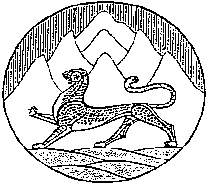 РЕСПУБЛИКА СЕВЕРНАЯ ОСЕТИЯ-АЛАНИЯСОБРАНИЕ ПРЕДСТАВИТЕЛЕЙ  МУНИЦИПАЛЬНОГО ОБРАЗОВАНИЯИРАФСКИЙ РАЙОНРЕШЕНИЕ                                                                  от  25.10.2019г.  №13/2                                                                                                                  с.Чикола.Отчет об исполнении  районного бюджета муниципального образования Ирафский район за 9 месяцев  2019 годаЗаслушав и обсудив отчет начальника Финансового управления АМС Ирафского района Цаголова А.Дз. об исполнении  районного бюджета муниципального образования Ирафский  район за 9 месяцев 2019 года, заключение Контрольно-счетной палаты муниципального образования Ирафский район, Собрание представителей муниципального образования  Ирафский район                                                    РЕШАЕТ:         1. Утвердить отчет об исполнении  районного бюджета муниципального бюджета Ирафский район за  9 месяцев  2019 года по доходам в сумме 320958,4 тыс. рублей, по расходам в сумме 306984,2 тыс. рублей, с превышением доходов над расходами (профицит бюджета муниципального образования Ирафский район) в сумме 13974,2 тыс. рублей со следующими показателями:       1.1. доходов бюджета муниципального образования Ирафский район за 9 месяцев  2019 года по кодам видов доходов, подвидов доходов, классификации операций сектора государственного управления, относящихся к доходам бюджета согласно приложению № 1 к настоящему решению;1.2. расходов бюджета муниципального образования Ирафский район за 9 месяцев  2019 года по разделам, подразделам, целевым статьям и видам расходов классификации расходов бюджета согласно приложению № 2 к настоящему решению; 1.3. источников финансирования дефицита районного бюджета муниципального образования Ирафский район за 9 месяцев  2019 года по кодам групп, подгрупп, статей, видов источников финансирования дефицита бюджета, классификации операций сектора государственного управления, относящихся к источникам финансирования дефицита бюджета, согласно приложению № 3 к настоящему решению.2. Опубликовать настоящее решение в средствах массовой информации и разместить на официальном сайте АМС Ирафского района -  http://amsiraf.ru.Глава  муниципального образования                                             Б.А. ХидировИрафский район